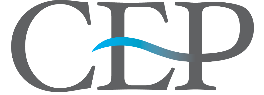 FOR IMMEDIATE RELEASEContact:  Juli DisbroCardinal Equity Partners8801 River Crossing Blvd., STE 320Indianapolis, IN 46240cardinalep.comjdisbro@cardinalep.comMotion Tech Automation Acquires Lion Precision Oakdale, Minn., October 1, 2015Motion Tech Automation (MTA), a leader in motion control technology and manufacturing, is pleased to announce the acquisition of Lion Precision, a Shoreview, Minn. based nano-position sensor company.   “MTA is excited about the acquisition of Lion Precision.  Lion Precision is a world leader in nano-position sensor technology, and this acquisition will enhance MTA’s portfolio with a highly differentiated technology and brand.   The Lion Precision business compliments our engineering, motion control technology and manufacturing platforms as well as expands our business into a number of new markets,” said Fred Sutter, President and CEO of MTA.MTA is well regarded for its unique ability to provide highly differentiated motion control technology, precision machining, and electro-mechanical assembly all under one roof to help customers simplify their supply chains. The acquisition of Lion Precision enhances its position sensing capabilities and markets served. MTA will also provide Lion Precision manufacturing capabilities and resources to help Lion Precision expand its business globally. Founded in 1987, Motion Tech Automation (MTA) began as a manufacturers’ representative firm concentrating on the industrial motion control industry. Since then, MTA has expanded to include a wide range of value-added services and additional products while maintaining focus on the motion control industry. MTA is an ISO9001:2008-certified company, with clients from many industries, including medical, packaging, semi-conductor, machine tool, military, special machinery builders, factory automation equipment, printing and converting. 